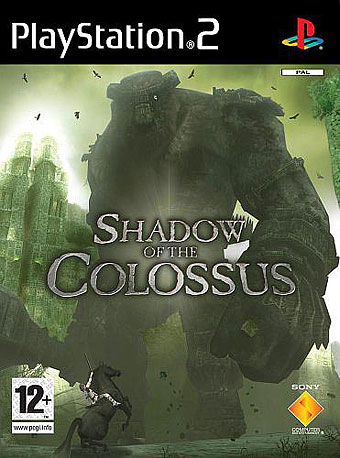 Shadow Of The ColossusПримечание переводчика: Прохождение игры Shadow Of The Colossus я перевел не проходя игру, на момент перевода я побил только первого монстра. Учитывайте это, когда будете читать, я не видел того, о чем пишу, мог где-то и напутать =) Колосс № 1 (F-5; наземная битва) Valus - The Minotaur Первый колосс расположен к югу от замка. Двигаясь на юг,вы доберетесь до стены. Оглядитесь, вы увидите несколько виноградных лоз, вьющихся по скалам и взберитесь по ним. Двигайтесь вверх чтобы найти гиганта. Чтобы начать битву, вам нужно привлечь внимание колосса. Выпустите в него стрелу и он пойдет за вами. Забегите за его левую ногу и прыгните на икру. Воткните меч в глиф. Атакуйте глиф, пока колосс не упадет на четвереньки. Используйте эту возможность чтобы звпрыгнуть ему на спину и взобраться на платформу. Отдохните, если захват ослаб (просто пригнитесь; вы автоматически ухватитесь за перила если потеряете равновесие). Отдохнув, взбирайтесь на голову колосса и вы увидите глиф. Он только один, проблем не возникнет. Примечание переводчика: Мне не удалось поразить глиф простыми ударами, только сильным, с накоплением. Колосс № 2 (F-3; битва на открытом пространстве) Quadratus - Taurus Major Двигайтесь на север от замка. Есть два моста (если вы посмотрите по карте). Воспользуйтесь ведущим к северу. Когда пересечете мост вам покажут ролик из которого станет ясно, куда идти (обратите внимание на гигантские ворота внизу). Направляйтесь к гигантским воротам, чтобы начать битву (просто держитесь права покинув платформу). Слабых мест два: голова и хвост, оба вверху колосса. Чтобы забраться на колосса вам нужно взять лук. Встаньте перед ним и держите лук наготове. Его ноги начнут подниматься; прицельтесь в нижнюю поверхность одной из ног (она должна светиться) и он опустит эту ногу. Бегите к этой ноге и запрыгивайте на нее; взбирайтесь по ноге и найдите уступ, на котором сможете отдохнуть. Полностью восстановившись, забирайтесь на колосса и двигайтесь к задней ноге. Индикатор силы захвата упадет; просто балансируйте на колоссе, чтобы восстановить силу захвата, если нужн. Атакуйте глиф на задней стороне. Вам удастся снизить индикатор здоровья вполовину. Тогда двигайтесь к голове; одна из сторон будет удобнее, держитесь этой стороны. Закончите атакой глифа на голове. Колосс № 3 (E-2; битва на платформе) Gaius - Earth Knight Двигайтесь к северу от замка, и воспользуйтесь мостом, ведущим к северу. Направляйтесь к северо-западу вокруг каньона, но оставайте в колонке E карты (иными словами двигайтесь к северу каньона). около верхнего левого угла E-3 есть вход в горы. Следуйте этим путем, всегда сворачивайте вправо и вы увидите ролик, показывающий, что вы в верном месте. Плывите к платформе, выступающей из воды. Взбирайтесь на верх и прыгайте наискосок к листве на ближайшей колонне. Двигайтесь вокруг, чтобы оказаться спиной большой конструкции и прыгайте назад на нее. Двигайтесь против часовой стрелки и прыгайте на ступеньки. Вперед и бой начнется. Вначале подманите колосса поближе к центру площадки. Потом бегите к центру и встаньте на круглое возвышение. Атакуйте правую руку колосса (которой он вас прихлопывает). Просто перед тем, как она опустится, уклонитесь и он хлопнет по возвышению - это разрушит часть брони на его правой руке как покажут в ролике. Теперь дайте ему вас ударить (но не сверху), запрыгните на его правую руку взбирайтесь к голове. Атакуйте глиф, здоровье снизится вполовину. Потом перебирайтесь ему на спину и попробуйте соскользнуть вниз. Просто медленно нажимайте и отпускайте R1. Если сделаете все верно, приземлитесь на площадке, окружающий талию. Двигайтесь к животу и найдете еще один глиф. Покончите с ним. Если не сможете сделать за один проход, можете перепрыгнуть на его тело с правой руки. Колосс № 4 (G-5; битва на открытом пространстве) Phaedra - Equus Prime Двигайтесь немного к югу и далее к востоку от замка. Следуйте пути, который ведет в горы. Он, в конце, приведет вас на поле с четырьмя холмами, у каждого из которых есть вход. Запомните эти холмы и входы. Чтобы спуститься вниз, идите по уступу справа. Обследуйте поле, если нужно - воспользуйтесь мечом, и вы найдете четвертого колосса. Когда битва начнется, двигайтесь к дальнему холму и ждите, когда колосс придет к вам. Когда он появится на холме, прыгайте вниз и бегите в тоннель под холмом. Подождите, пока шум стихнет (это покажет, что колосс остановился). Тогда бегите к выходу, соответствующиему холму напротив. Выходите, и увидите, колосс присевшего у первого холма. Если все так, бегите к нему и запрыгивайте на хвост. Поднимайтесь по спине к шее и найдете слабое место. Нанесите удар и колосс опустит голову, позволив вам соскользнуть на его макушку, где вы и найдете глиф. Нанесите удар и убейте колосса. Если упадете, просто повторите еще раз. Колосс № 5 (H-4; воздушный бой над водой) Avion - Delta Phoenix Начните как с четвертым колоссом (к востоку от замка). Если посмотрите на карту, который чуть севернее того, что вел к четвертой битве. В результате попадете на путь с каньоном на одной стороне и скалой на другом. Двигайтесь к востоку и пройдите в проход, расположенный в середине между столбцами G and H на карте. ПРоход ведет в область с водой и множеством высоких колонн. Посмотрите прямо в воду и увидите пятно около фундамента, под которым вы можете проплыть. Проплыв, взберитесь по стене перед вами. Пересеките платформу и начнется ролик. Спрыгните в воду и плывите к колоссу. Вы проплывете три каменные колонны, поверхность которых невысоко над водой. Встаньте на центральную и стреляйте из лука в колосса чтобы он атаковал вас. Когда он будет пролетать, приготовьтесь прыгнуть и ухватиться за плечевую часть крыла. Развлечение начинается. Постарайтесь повернуть камеру так, чтобы она смотрела в направлении полета. Это поможет вам понять, когда можно двигаться и когда нужно держаться. Если приближается стена, готовьтесь держаться, пока колосс не закончит поворот. В любом случае, если вы на зверюге, ищите три глифа на конце каждого из крыльев и на хвосте Колосс № 6 (D-6; битва в подземелье) Barba - The Goliath Двигайтесь к юго-западу от замка в лес в E-5. От входа в лес (воспользуйтесь картой) двигайтесь к западу. Мне кажется легче идти пешком и не использовать коня (он легко застревает в ом месте). В результате, вы больше не сможете двигаться на запад; посмотрите вправо (на север) и увидите большой проход, ведущий вниз. Позовите коня, если вы на ногах. Двигайтесь в D-6. Там будут огромные ворота; под воротами путь внутрь. Попав внутрь вы увидите огромную комнату. Двигайтесь вниз и битва начнется. Быстро бегите к противоположной стороне и прыгайте на стену. Маленькие платформы помогут вам лезть по стене. На дальнем конце есть безопасная область, в которой можно отдохнуть. Подождите и в результате колосс присядет, чтобы взглянуть на вас. Используйте эту возможность чтобы схватить его за бороду и взобраться на голову. Один глиф расположен вверху головы. Атакуйте и снизьте уровень жизни вполовину. Второй глиф в нижней левой части спини, можете просто соскользнуть по спине и быстро ухватиться с помощью R1. Колосс № 7 (D-1; битва в воде) Bydrus - Sea Dragon Этот парень коварен. Вначале, прыгните в воду и оставайтесь там. В результате гигант выплывет около вас. Плывите вместе с ним когда он будет близко к поверхности. Вскоре он вынесет вас на поверхность; хватайтесь за хвост. Как только всплывете, быстро двигайтесь к первому оранжевому шипу, торчащему из его спины. НЕ заходите пока на оранжевое пятно около шипа, дождитесь следующего выхода на поверхность, после чего немедленно бегите к шипу, найдите слабое место и пронзите его максимально быстро. Если задержитесь на оранжевом пятне, получите повреждения. Это не убьет вас, но вы будете получать повреждения каждый раз, обезвреживая оранжевый шип. Ваши шансы после каждого шипа будут падать, поскольку колосс будет нырять все глубже. Советую спрыгивать с колосса после уничтожения каждого шипа чтобы избежать повреждений и ускорить его возврат не поверхность. Повторите для двух других шипов. Когда шипы обезврежены, можно двигаться к его голове, найти глиф и атаковать его, пока зверюга не сдохнет. Колосс № 8 (G-6; бой в клетке) Kuromori - Wall Shadow Двигайтесь к области с наполовину разрушенными стенами. Ищите колосса во впадине. Стрельните в него из лука, чтобы он к пошел к вам. Он атакует шаровыми молниями, которые взрываются электрическим облаком. Просто подождите, когда он вскарабкается поближе. Тогда убегайте от него чтобы видеть его слабое место сквозь окно Выпустите как можно больше стрел (попадание можно определить по вырывающейся струе темного вещества). Он упадет на спину. Спрыгните вниз (если вы около разрушенной стены, можете быстро спрыгнуть ниже на этаж). Найдите глиф на его животе и атакуйте его. У вас есть время на три сильных удара, пока он не поднимется. Лучше не рисковать и делать два. Повторяйте, пока он не погибнет. Также можно уворачиваться от его дальних атак, а когда он начнет вскарабкиваться, спустится по лестнице на нижние этажи. Также можно попробовать перебежать на другую сторону. Это даст вам шанс поразить любые две из его ног. Когда попадете, он упадет. Бегите в центр арены и карабкайтесь на его живот (карабкайтесь с конца хвоста). Пдсказка: Есть способ безопасно с верхнего этажа на первый. Когда будете прыгать из проема, нажмите R1 и двиньте джойстик в направлении стены. Если все сделано верно, вы зацепитесь за нижний этаж и не получите повреждений. Так можно быстро спуститься вниз. Колосс № 9 (E-3; битва на открытом пространстве с гейзерами) Basaran - Storm Echo Оседлайте Agro и подманите колосса к одному из гейзеров (отмечены большим черным кругом). Их три. Я просто скакал на Agro, держа гейзер между мной и колоссом, чтобы заманить его. Когда он попадет в гейзер, я кружил вокруг колосса. Постоянно двигайтесь, иначе его атаки собьют вас с коня и нанесут множество повреждений. В определенный момент гейзер собьет колосса на бок. Можете ускорить этот момент, если будете стрелять в ногу колосса (как во второй битве). Когда это произойдет, карабкайтесь по животу на верхнюю сторону. Там подождите, пока колосс встанет и не забудьте держать R1 (так вы не соскользнете). Вы будете в безопасности на краю его раковины как только он встанет. Идите к хвосту, найдите дорогу на спину и идите к голове, где и расположен глиф. Дальше вам известно. Колосс № 10 (E-4; битва в песчаной впадине) Dirge - Sand Tiger Скачите на Agro и ждите, когда голова колосса появится из песка. Вам потребуется все время держать R1, пока вы скачете, как и X, чтобы держать максимальную скорость (Agro сам выберет дорогу) когда появится колосс. Стреляйте из лука ему в глаза. Он будет частично ослеплен и врежется в стену, и его спина покажется из песка. Используйте этот момент чтобы найти глиф на его спине и атакуйте. Вам может потребоваться пара раундов чтобы закончить этот бой. Подсказка: Когда вас преследуют и вы стараетесь попасть в глаза, будет гораздо легче, елси нажмете и удержите R1, тогда вы перевернетесь на лошади. Тогда отпустите R1 и цельтесь вручную. Если продолжать удерживать R1, курсор будет возвращаться в центр, если вы если вы отпустите джойстик, а без R1 прицел будет оставаться там, где вы его оставили. Если потребуется отдохнуть - бегите к одному из высоких столбов и отдыхайте около его основания. Колосс № 11 (F-1; битва в замке и на открытом пространстве) Celosia - Flame Guardian Двигайтесь все время на север от замка и увидите большую впадину в земле. На восточной стороне впадины можно спуститься вниз (коня придется оставить). Внизу переплывите пруд и войдите в замок в конце рампы. В конце найдете комнату с горящими факелами. Спрыгните и начнете битву. Этот парень очень быстр!!! Используйте перекат чтобы уклониться от его быстрых выпадов. Найдя подставку для факела спрячтесь в углублении за подставкой чтобы восстановить здоровье. И если вас собьют, можете быстро подняться, вращая или просто дергая джойстик в разные стороны. Запрыгните на одну из подставок для факелов и подождите, пока колосс ударит по ней. Факел упадет. Подождите, пока колосс ударит вновь, спрыгните, когда он начнет бить. Быстро схватите факел и поднимите его вверх кнопкой О, повернувшись к колоссу. Теперь попробуйте выгнать колосса из замка. Просто держите факел поднятым, и пусть он пятится. Выгоните его наружу и столкните с обрыва, пока не погас факел (его можно зажечь вновь, подержав в огне). Найдите тело монстра (броня должна исчезнуть); спрыгните на него, удерживая R1. Атакуйте глиф сколько сможете. Вам может потребоваться вернуться в зану с факелами, если не сможете убить колосса с одного раза. Если второй раунд потребуется, можно не выгонять монстра из замка а просто прыгнуть ему на спину с одной из подставок для факелов. Колосс № 12 (G-2; водная битва) Pelagia - Great Basilisk Езжайте к востоку от замка, и найдите дорогу, ведущую на север. Направляйтесь к мосту, который находится в нижнем левом углу G-2. Заезжайте в рощу и держитесь права (рекомендую обойтись без коня в лесах). Покинув рощу, двигайтесь влево (на север) вниз вдоль склона горы пока не найдете что-то напиминающее водопад. Не упадите в воду. Взберитесь на колонну поблизости и переберитесь на другую сторону. Продолжайте, двигаться пока не увидите пятно травы. Отсуда можете спрыгнуть в воду. Если попадете в воду слишком рано, вас может втянуть в водопад и вы погибнете. Двигайтесь дальше на север и найдите круглуюу платформу, выступающую из воды. Когда вы это сделаете, ролик покажет, что бой начался. Эта битва доволно проста, если сможете увернуться от дальних атак. Там есть белые строения, напоминающие беседку. Двигайтесь к нему. Чтобы избежать удара, плывите под водой (так быстрее). Ждите в одном из белых строений, пока колосс не окажется рядом с вами. Можете использвать круглые камни и присесть за ними, чтобы спрятаться, пока ждете. Когда колосс доберется до вас, выпустите несколько стрел в его голову, и монстр ее опустит. Бегите, прыгайте и цепляйтесь за голову. Когда голова поднимется, приготовьтесь прыгнуть назад, на крышу строения, около которого находитесь. Тогда колосс поднимется из воды и опустит обе передние ноги на крышу строения, где вы находитесь. Бегите и прыгните ему на грудь. Атакуйте глиф и когда здоровье упадет до половины, колосс разрушит беседку и вернется в воду. Плывите к другой беседке и повторяйте, пока не победите. Также можно плыть к его хвосту и карабкаться ему на спину. Есть несколько точек на голове монстра, которые вы можете атаковать, чтобы управлять им и вести к белым беседкам, на которые вы можете спрыгнуть. Дальше, как описано выше. Колосс № 13 (E-6; воздушный бой над пустыней) Phalanx - Trail Drifter Найдите строение, похожее на каменную ограду в пустыне и езжайте в ее центр, чтобы начать битву. Пускайте стрелы в три большие сумки внизу колосса чтобы заставить его спуститься. Тогда оседлайте Agro и прыгните с Agro на один из передних плавников монстра. Три глифа расположены под его спинными плавниками. У вас хватит времени атаковать два передних за один раз, после чего колосс нырнет в песок (спрыгните, когда окажетесь поближе к земле). Повторите предыдущие шаги и сможете прикончить его на втором заходе, (третий глиф расположен у окончания хвоста). Колосс № 14 (C-2; битва в разрушенном городе) Cenobia - Destruction Luster Припомните, где начали, потому, что закончите там-же. Идите в сад как сможете далеко и бой начнется. Найдите упавшую колонну и запрыгните на нее. Используйте строения поблизости, чтобы продложать карабкаться. Ищите стоящую колонну и прыгайте на нее. Вскарабкайтесь на верх и присядьте (так вас не собьют). Вам нужно проделать это с несколькими колоннами, пока вы не вернетесь к началу. Перед последней колонной есть строение, которое колосс не может разрушить. Прыгайте на это строение сразу перед тем, как последняя колонна упадет, иначе получите сильные повреждения. Подманите колосса к начальной точке и, в результате, он потеряет броню. Тогда просто прыгайте ему на спину. Колосс № 15 (G-1; битва в Колизее) Argus - The Sentinel Когда начнете битву, найдите самую низкую плошадку (похожа на крупную решетку) на левой дальней стороне. Там будет площадка со ступеньками чуть дальше пределов прыжка. Встаньте перед ней и повернитесь к колоссу. Подождите, пока он поднимет ногу, чтобы наступить на вас и отпрыгните. Решетка чуть поднимется, используйте это, чтобы запрыгнуть. Оказавшись наверху, подождите, пока колосс ударит стену и блоки посыплются вниз. Взбирайтесь по ним вверх. (В некоторых местах нет подходящих блоков, поищите их; середина и левая сторона показались мне полезными). Поднимайтесь и начните переходить по одной из балок на самом верху. Будьте начеку, колосс собъет ее. Будьте готовы к прыжку, когда колосс приготовится атаковать вас и сбить с балки. После ролика используйте сломанную балку, чтобы запрыгнуть на колосса. Обнаружив уязвимое место, карабкайтесь вниз по его правой руке ниже локтя и бейте его, чтобы он бросил меч. Теперь прыгайте на землю и заставьте его ударить вас сверху. Когда он это сделает, зепляйтесь за его руку и прикончите его. Колосс № 16 (F-8; финал) Malus - Grand Gigas Начав с места сохранения, прыгайте на коне через ущелье (иначе вы этого не сделаете). Поскольку камера может крутиться вокруг вас, просто прыгните на коня и давите Х. Пусть игра все сделает за вас и вы пересечете ущелье без проблем. Начинайте карабкаться, когда закончится ролик. Посмотрите влево-вправо и вы найдете где можно вскарабкаться. Оказавшись наверху, вам придется бежать и уворачиваться от атак колосса. Сначала, бегите по ступенькам и быстро перекатитесь вперед под упавшую скалу немного правее вас. Осмотритесь и увидите отверстия в земле - это входы в тоннель. Чтобы попасть в них, вы должны избегать атак, используя строения между вами и колоссом. Вы должны бежать и делать прыжак м перекатом в последнюю секунду. Оказавшись внутри колосса, двигайтесь вверх. Вы доберетесь до слабого места на спине колосса. Поразите его и будьте готовы прыгнуть на кисть, которая тянется к спине. Цепляйтесь за руку и карабкайтесь вниз. Камера приведет вас в место, где вы сможете быстро перепрыгнуть на предплечье. Двигайтесь к бицепсу чтобы найти еще точку. Поразите ее и будьте готовы перепрыгнуть на другую кисть. Оказавшись на правой кисти, нанесите удар на подходящем уровне. Это прарлизует кисть и руку монстра; быстро переключитесь на лук и расстреляйте меховое пятно на плече монстра. Колосс потянется правой кистью к плечу. Спрыгивайте на плечо и двигайтесь по спине к голове